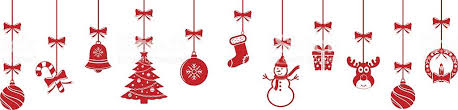 PodziękowanieUczniom z klasy II B Szkoły Podstawowej nr 17 w Gdyni za udział w Akcji „Święta Bożego Narodzenia w szpitalu-2020” za przygotowanie ozdób świątecznych i Kartek z Życzeniami dla Pacjentów naszego Szpitala                                                                                                                                                                                                                                         Beata Góralska                                                                                                                                                                                                                        Koordynator ds. Wolontariatu Szpitalnego	Gdynia 24.12.2020                                                                                                                                                                  Lok Szpital Morski im PCK   Gdynia